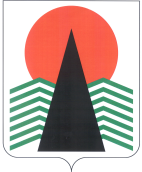 Муниципальное образованиеСельское поселение СентябрьскийСельское поселение СентябрьскийХанты-Мансийский автономный округ – ЮграСОВЕТ ДЕПУТАТОВ СЕЛЬСКОГО ПОСЕЛЕНИЯ СЕНТЯБРЬСКИЙРЕШЕНИЕп. СентябрьскийО внесении изменений в решение Совета депутатов сельского поселения Сентябрьский от 27.04.2017 № 217 «Об утверждении положения о гарантиях и компенсациях для лиц, проживающих в Ханты-Мансийском автономном округе – Югре, работающих в органах местного самоуправления и муниципальных учреждениях сельского поселения Сентябрьский»	Руководствуясь Трудовым кодексом Российской Федерации, Законом Российской Федерации от 19.02.1993 № 4520-1 «О государственных гарантиях и компенсациях для лиц, работающих и проживающих в районах Крайнего Севера и приравненных к ним местностях», Федеральным законом от 30.12.2020 № 489-ФЗ «О молодежной политике в Российской Федерации», Законом Ханты-Мансийского автономного округа – Югры от 09.12.2004 № 76-оз «О гарантиях и компенсациях для лиц, проживающих в Ханты-Мансийском автономном округе – Югре, работающих в государственных органах и государственных учреждениях Ханты-Мансийского автономного округа-Югры», Уставом муниципального образования сельское поселение Сентябрьский, в целях социальной защищенности лиц, проживающих в Ханты-Мансийском автономном округе – Югре, работающих в органах местного самоуправления и муниципальных учреждениях сельского поселения Сентябрьский, Совет депутатов сельского поселения Сентябрьский р е ш и л:Внести в решение Совета депутатов сельского поселения Сентябрьский от 27.04.2017 № 217 «Об утверждении положения о гарантиях и компенсациях для лиц, проживающих в Ханты-Мансийском автономном округе – Югре, работающих в органах местного самоуправления и муниципальных учреждениях сельского поселения Сентябрьский» следующие изменения:1.1. Абзац 2 п. 2.2. изложить в следующей редакции:«Лицам в возрасте до 35 лет, прожившим в районах Крайнего Севера и приравненных к ним местностях в совокупности не менее пяти лет, процентная надбавка к заработной плате выплачивается в полном размере с первого дня работы в органах местного самоуправления и муниципальных учреждениях сельского поселения Сентябрьский.»Настоящее решение  подлежит опубликованию (обнародованию) в бюллетене «Сентябрьский вестник» и размещению на официальном сайте муниципального образования сельское поселение Сентябрьский.Настоящее Решение вступает в силу и распространяет свое действие на правоотношения, возникшие с 10 января 2021 года.Глава поселения                                                                                             А.В.Светлаков 15.04.2021                                                            №137